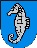 OPĆINA PRIVLAKAPRORAČUN U MALOM ZA 2022. GODINUProračun u malom predstavlja sažetak Proračuna općine Privlaka, te na jednostavan način i u kratkim crtama prikazuje najvažnije planirane godišnje prihode i primitke te rashode i izdatke odnosno programe i aktivnosti u vezi korištenja općinskog novca u 2022. godini.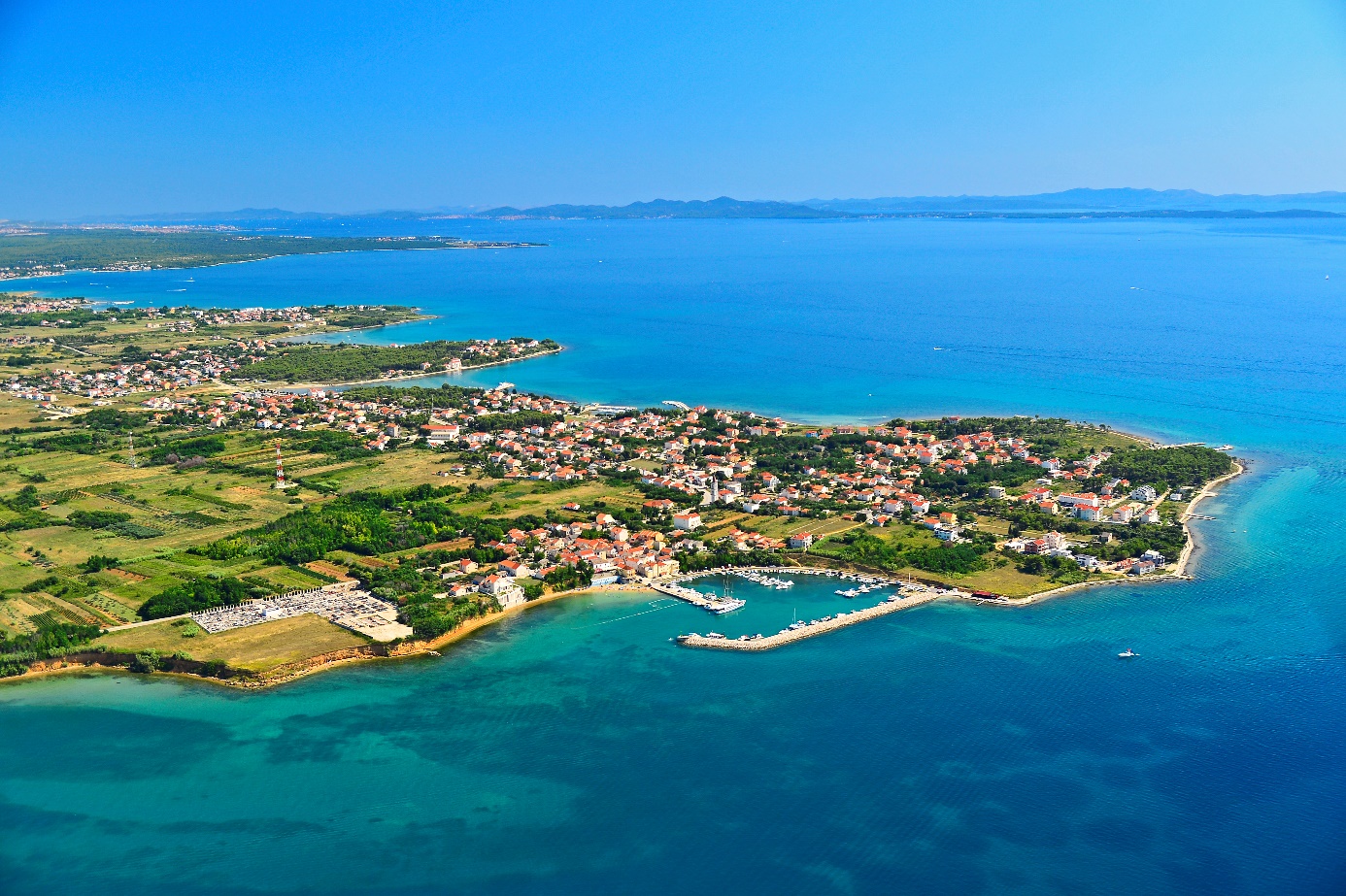 OPĆENITO O PRORAČUNU Proračun je temeljni financijski dokument koji se donosi na razini jedinice lokalne i područne (regionalne) samouprave (JLP(R)S). To je akt kojim se procjenjuju prihodi i primici te utvrđuju rashodi i izdaci za proračunsku godinu, a sadrži i projekciju prihoda i primitaka te rashoda i izdataka za dvije proračunske godine unaprijed. Propis kojim su regulirana sva pitanja vezana uz proračun je Zakon o proračunu („Narodne novine“ broj 87/08, 136/12 i 15/15). Proračun donosi predstavničko tijelo JLP(R)S, u našem slučaju Općinsko vijeće Općine Privlaka. Propisano je da se proračun mora donijeti najkasnije do konca tekuće godine za iduću godinu prema prijedlogu koji Općinski načelnik utvrđuje i dostavlja Predstavničkom tijelu na usvajanje do 15. studenog tekuće godine. Proračun se donosi i izvršava u skladu sa načelima jedinstva i točnosti proračuna, jedne godine, uravnoteženosti, obračunske jedinice, univerzalnosti, specifikacije, dobrog financijskog upravljanja i transparentnosti. Proračun se sastoji od općeg i posebnog dijela te plana razvojnih programa koji sadrži ciljeve i prioritete razvoja općine povezane s programskom i organizacijskom klasifikacijom proračuna. Opći dio proračuna čini Račun prihoda i rashoda i Račun financiranja. Račun Prihoda i rashoda proračuna sastoji se od plana prihoda i rashoda iskazanih po vrstama, odnosno po ekonomskoj klasifikaciji koja je propisana Pravilnikom o proračunskom računovodstvu i računskom planu (Narodne novine, broj 124/14, 115/15 i 87/16). U Proračun Općine Privlaka uključeni su i vlastiti i namjenski prihodi i primici te rashodi i izdaci proračunskog korisnika Dječjeg vrtića „Sabunić“ . U Računu financiranja iskazuju se primici od financijske imovine i zaduživanja te izdaci za financijsku imovinu i otplatu zajmova. Posebni dio proračuna sastoji se od plana rashoda i izdataka korisnika proračunskih sredstava iskazanih po vrstama i raspoređenih unutar određene organizacijske strukture u programe prema namjeni, odnosno funkciji kojoj pripadaju, a programi se sastoje od aktivnosti i projekata koji su međusobno povezani i usmjereni izvršavanju postavljenog programskog cilja. Proračun Općine Privlaka je konsolidiran, što znači da su svi prihodi i rashodi proračunskih korisnika planirani u proračunu sukladno ekonomskoj, programskoj, funkcijskoj, organizacijskoj i lokacijskoj klasifikaciji te izvorima financiranja. Prema tome, proračun uključuje i plan prihoda i rashoda općinskog proračunskog korisnika Dječjeg vrtića Sabunić'' .PRORAČUN OPĆINE PRIVLAKA ZA 2022. GODINUProračunom se omogućava financiranje poslova u cilju ostvarivanja javnih potreba i prava stanovnika općine,  koje se temeljem posebnih zakona i drugih propisa financiraju iz Proračuna Općine. Najvažnija, a samim tim i temeljna osnova za izradu Proračuna za 2022. godinu je razvoj cjelokupnog područja Općine kao i poboljšanje uvjeta života mještana općine, a naročito:izgradnja, razvoj te održavanje postignute kvalitete sveukupne komunalne infrastrukture;briga o zdravlju i socijalnoj sigurnosti;briga o djeci;odgoj i obrazovanje;promoviranje i poticanje kulture, sporta, vatrogastva i drugih društvenih aktivnosti;razvoj turizma i ostalih djelatnosti s tim u vezi;funkcionalnost i učinkovitost općinske uprave;informatizacija;upravljanje imovinom;izvršavanje investicijskih projekata u skladu s planom proračuna i proračunskim mogućnostima.Prioriteti Općine Privlaka u 2022. godini su kapitalna ulaganja:  izgradnja i opremanje Dječjeg vrtića, izgradnja Trga i tržnice Sabunike, izgradnja SRC Sabunike, izgradnja cesta, nogostupa i sličnih prometnih objekata te dopuna prometne signalizacije i opreme, sanacija obalnog pojasa od štete uzrokovane elementarnom nepogodom, te također uređenje plaža kao i lučica kao i rekonstrukcija javne rasvjete. Nastavlja se ulaganje u Projekte koji su od važnosti za razvoj općinske infrastrukture. Nastavlja se, zajedno sa Gradom Ninom,  Općinom Vrsi i Općinom Vir izgradnja kanalizacije koja će se  jednim dijelom financirati iz sredstava EU-a te i iz Proračuna općina.Osnovne tekuće i operativne zadaće u 2022. godini su:stručno obavljanje pravnih, administrativnih, savjetodavnih poslova vezanih uz rad Općine;stručno obavljanje poslova opće uprave (opći poslovi, rješavanje zahtjeva građana, osiguranje prava pristupa informacijama;financiranje djelatnosti sukladno zakonskim odredbama za koje postoji obveza iz nadležnosti jedinice lokalne samouprave;zadržavanje visine naknade za opremu za novorođenčad;pomoć obiteljima;pomoć udrugama s područja socijalne skrbi;:pomoć u javnim potrebama u civilnom društvu i ostalim društvenim djelatnostima;povećanje standarda u predškolskom odgoju;podržavanje kulturnih manifestacija;podupiranje športskih klubova i udruga;održavanje nerazvrstanih cesta, javnih površina, javnih zelenih površina, plaža, sustava odvodnje atmosferskih voda, javne rasvjete, športskih objekata.PRORAČUN OPĆINE PRIVLAKA ZA 2022. GODINUPRIHODI OPĆINE PRIVLAKA ZA 2022. GODINURASHODI OPĆINE PRIVLAKA ZA 2022. GODINURAČUN FINANCIRANJA OPĆINE PRIVLAKA ZA 2022. GODINUProračunska potrošnja za 2022. godinu planirana je kroz razdjele:001 Općinsko vijeće002 Ured načelnika003 Jedinstveni upravni odjel004 Predškolsko obrazovanje005 Hrvatske vode007 Dječji vrtić SabunićRazdjel 001 - Općinsko vijećeOpćinsko vijeće je predstavničko tijelo građana i tijelo lokalne samouprave koje donosi odluke i akte u okviru prava i dužnosti Općine te obavlja i druge poslove u skladu s Ustavom, zakonom i Statutom općine. Općinsko vijeće Općine Privlaka ima 9 članova.Za djelovanje Općinskog vijeća  planirana su sredstva u iznosu od 1.681.000,00 kn, a odnose se na poslovanje općinskog vijeća, aktivnosti za Dan općine, potpore radu političkih stranaka, naknade općinskim vijećnicima, te na udjele u glavnici – Vodovoda Vir i dokapitalizaciju OKP Artić.Razdjel 002 - Ured načelnikaZa djelovanje ureda načelnika planirana su sredstva u iznosu od 904.501,70 kn, a odnose se na pokroviteljstva i donacije, troškove vezane za obilježavanje obljetnica, rashode za zaposlene i materijalne rashode ureda načelnika, proračunsku pričuvu, te na troškove vezane uz poticanje razvoja turizma.Poticanje razvoja turizma odnosi se na pomoć turističkoj zajednici općine Privlaka, te na organiziranje manifestacija Privlačkog ljeta u suradnji sa turističkom zajednicom. Na području općine Privlaka turizam se značajnije razvija zahvaljujući dobrom geografskom položaju, velikoj površini te velikom broju naselja s mogućnosti za razvoj turizma. Gotovo u svakom naselju obnovljene su ili izgrađene kuće za odmor s pratećim sadržajima. Putem brojnih manifestacija i događanja te dodatnim ulaganjima u turističku infrastrukturu nastoji se privući što veći broj turista te općinu Privlaka učiniti još atraktivnijom turističkom destinacijom.Razdjel 003 – Jedinstveni upravni odjelUstrojstvo općinske uprave je uređeno, u skladu sa zakonom, kroz Jedinstveni upravni odjel.Predviđena sredstva za rad Jedinstvenog upravnog odjela iznose 45.951.324,85 kn.Sredstva su planirana za rashode za zaposlene i naknade troškova zaposlenima, zajedničke rashode za materijal i usluge, financijske rashode, protupožarnu i civilnu zaštitu, rashode za poticanje razvoja poljoprivrede,  rashode za intelektualne usluge, projekte, održavanje i gradnju komunalne infrastrukture, društvene i socijalne djelatnosti  (kultura, šport, vjerska zajednica, socijalna zaštita i skrb, osnovno obrazovanje, javno zdravstvo).Najveći iznos sredstava iz proračuna izdvaja se za komunalnu infrastrukturu, odnosno za programe održavanja i gradnje komunalne infrastrukture.Programom održavanja određuje se održavanje komunalne infrastrukture na području Općine Privlaka, te su za njegovo ostvarenje potrebna financijska sredstva u iznosu od 7.520.566,00 kn. Održavanje komunalne infrastrukture odnosi se na održavanje javne rasvjete uključujući električnu energiju za javnu rasvjetu te modernizaciju javne rasvjete kroz ESCO model, zatim održavanje zelenih i ostalih javnih površina, plaža i obalnog pojasa, odvodnju atmosferskih i otpadnih voda, održavanje nerazvrstanih cesta i vodovodne mreže, održavanje lučica. Komunalna infrastruktura održava se u skladu s programom održavanja komunalne infrastrukture ili u skladu s ugovorom ili drugim aktom određenim Zakonom o komunalnom gospodarstvu ili drugim posebnim zakonom.Programom izgradnje objekata i uređaja komunalne infrastrukture planirana su sredstva u iznosu od 29.958.195,55 kn a obuhvaća sljedeće projekte: glavni projekt proširenja NC Put gornjih Begonjića, projekt šetnice i parkinga u Sabunikama kao i izgradnju istih, glavni projekt izgradnje parkirališta kod Crkve BDM i izgradnja istog, glavni projekt lučice Loznica, glavni projekt rekonstrukcije javne rasvjete, glavni projekt izgradnje dječjeg igrališta „Batalaža“, te plan gospodarenja otpadom. Također obuhvaća i: kupnju zemljišta, modernizaciju nerazvrstanih cesta, izgradnju uspornika koji će biti financiran od strane Županijske uprave za ceste, zatim kapitalnu pomoć Županijskoj lučkoj upravi za izgradnju Mula u selu, gradnju kao i rekonstrukciju javne rasvjete, nabavku opreme, kapitalnu pomoć za izgradnju kanalizacijske mreže, izgradnju dječjih igrališta, izgradnju i opremanje dječjeg vrtića, izgradnju trga i tržnice u Sabunikama i rekonstrukciju SRC Sabunike izgradnja kojih se većim dijelom planira od strane Agencije za plaćanja u poljoprivredi, ribarstvu i ruralnom razvoju, te uređenje parka Sokolar.Komunalna infrastruktura gradi se u skladu s programom građenja komunalne infrastrukture ili u skladu s ugovorom ili drugim aktom određenim posebnim zakonom.Programom javnih potreba u kulturi donosi se raspored sredstava iz Proračuna Općine Privlaka u dijelu društvenih djelatnosti koji se odnosi na financiranje korisnika javnih potreba u području kulture te kulturno umjetničkog amaterizma kojim se njeguje tradicija starih plesova i napjeva sa područja Općine Privlaka te nastupima promovira Općinu Privlaka.Sredstva za program javnih potreba u području kulture u Proračunu Općine Privlaka za 2022. godinu predviđena su u ukupnom iznosu od 50.000,00 kn.Program javnih potreba u sportu i rekreaciji u općini Privlaka potiče  rad sportskih klubova kroz program tjelesne i zdravstvene kulture djece i mladeži, trening, organiziranje i provođenje sportskih natjecanja  i aktivnosti, te briga o održavanju sportskih objekata. Putem ovog programa nastoji se omogućiti što većem broju djece i odraslih bavljenje organiziranim sportskim aktivnostima pod stručnim vodstvom, čime se osigurava ostvarenje osnovnih (uključivanje djece i mladih u sportske aktivnosti što ranije, zdravstvena zaštita djece) i posebnih ciljeva (očuvanje zdravlja stanovništva, kvalitetno provođenje slobodnog vremena, socijalizacija djece). Sportski klubovi financiraju se iz Proračuna Općine Privlaka na način da se osiguravaju   sredstva za  osnovno funkcioniranje klubova, a  prema programima samih klubova. Sredstva za program javnih potreba u području sporta u Proračunu Općine Privlaka za 2022. godinu predviđena su u ukupnom iznosu od 425.000,00 kn.Programom javnih potreba u zdravstvu i socijalnoj skrbi za 2022. godinu raspoređuju se sredstva za ostvarivanje prava iz socijalne skrbi i zdravstva na području Općine Privlaka, a nastoji se povećati opći životni standard svih građana prvenstveno onih socijalno ugroženih i njihovih obitelji, odnosno pomoći pojedincima i obitelji kojima su zbog različitih uzroka potrebne takve pomoći, te također Udruženjima građana i društvenim organizacijama koje u svom programu njeguju slične aktivnosti.Sredstva za program zdravstva i socijalne skrbi u Proračunu Općine Privlaka za 2022. godinu predviđena su u ukupnom iznosu od 192.100,00 kn, a financirat će se slijedeći oblici zdravstva i socijalne skrbi: jednokratna novčana pomoć obiteljima i kućanstvima, jednokratna novčana  pomoć za novorođeno dijete, tekuće donacije građanima i kućanstvima, pomoć obiteljima za ogrjev, tekuće donacije zdravstvenim organizacijama, kapitalna donacija zdravstvenim organizacijama, kapitalna donacija Opća bolnica Zadar.                                        Program javnih potreba u području  predškolskog i osnovnoškolskog odgoja i naobrazbe utvrđuje oblik, opseg  i kvalitetu djelatnosti na području Općine Privlaka, koji se ostvaruje kroz društveno organizirani predškolski odgoj u Dječjem vrtiću  „Sabunić“ čiji je osnivač Općina Privlaka, zatim kroz dodjelu stipendija studentima, osiguravanja radnih materijala učenicima osnovne škole, osiguravanja besplatnog prijevoza učenicima srednje škole, kvalitetnije provođenje programa i dodatnih programa osnovne škole.Za program  javnih potreba predškolskog odgoja u Proračunu Općine Privlaka za 2022. godinu planiraju sredstva u iznosu od 716.150,00 kn, dok se na području osnovnoškolskog odgoja i naobrazbe planiraju sredstva u iznosu od 290.000,00 kn.Program javnih potreba u civilnom društvu i ostalim društvenim potrebama utvrđuje aktivnosti, poslove i djelatnosti od značaja za Općinu Privlaka, koji se odnosi  na razvoj civilnog društva kroz udruživanje građana, osigurava uvjete za njihovo materijalno i prostorno djelovanje te na aktivnosti vezane za organiziranje i provođenje zaštite i spašavanja na području Općine Privlaka. Sredstva za program javnih potreba u civilnom društvu i ostalim društvenim djelatnostima u Proračunu Općine Privlaka za 2022. godinu predviđena su u ukupnom iznosu od 450.000,00 kn i to za: DDK Privlaka, Udruge u civilnom društvu, OPG- kapitalne donacije, Crveni križ , Matični ured Nin-kapitalna donacija, DVD Privlaka, Stožer civilne zaštite i GSS.Razdjel 004 – Predškolski odgojSredstva za predškolsko obrazovanje odnose se na Dječji vrtić Sabunić koji je proračunski korisnik Općine Privlaka i planirana su u iznosu od 716.150,00 kn, a odnose se na plaće zaposlenih i rashode za materijal i usluge u dijelu koji se financira iz Proračuna Općine Privlaka.Razdjel 005 – Hrvatske vodeSredstva za program rada za obračunavanje i naplatu „naknade za uređenje voda“ planirana su u iznosu od 15.000,00 kn i odnose se na materijalne rashode  i rashode za usluge koji nastaju u svezi razreza i naplate naknade.Razdjel 007 – Dječji vrtić SabunićFinancijska sredstva za razdjelu Dječjeg vrtića „Sabunić“  iznose 221.100,00 kn, a odnose se na rashode Dječjeg vrtića Sabunić koji se financiraju iz prihoda Vrtića od sufinanciranja cijene vrtića, pomoći i donacija. A.  RAČUN PRIHODA I RASHODAIznosi u kn1. UKUPNO PRIHODI       		                            34.347.322,00a. Prihodi poslovanja	  	                 33.200.422,00b. Prihodi od prodaje nef. imovine                	1.146.900,002. UKUPNO RASHODI         	         	                 47.969.076,55a. Rashodi poslovanja		   	      22.419.381,00b. Rashodi za nabavu nef. imovine	       25.549.695,553. RAZLIKA – VIŠAK/MANJAK (1-2)                - 13.621.754,55B.  RAČUN FINANCIRANJA1. Primici od financijske imovine	        9.161.754,552. Izdaci za financijsku imovinu	        1.520.000,003. RAZLIKA – VIŠAK/MANJAK (1-2)                       7.641.754,55C.  VIŠAK PRIHODA     5.980.000,00D. UKUPNO PRORAČUN 1. UKUPNO PRIHODI I PRIMICI + VIŠAK PRIHODA49.489.076,552. UKUPNO RASHODI I IZDACI 	                    49.489.076,55PRIHODI POSLOVANJA33.200.422,00Prihodi od poreza9.500.000,00Porez i prirez na dohodak3.200.000,00Porezi na imovinu6.200.000,00Porezi na robu i usluge100.000,00Pomoći iz inoz. i od subj. unutra općeg pror.11.039.372,00Pomoći od međunarodnih org. te tijela EU9.743.072,00Pomoći iz proračuna1.102.100,00Pomoći od ostalih subjekata unutar općeg pror.185.000,00Pomoći pror. korisnicima iz pror. koji im nije nadležan9.200,00Prihodi od imovine606.550,00Prihodi od financijske imovine51.050,00Prihodi od nefinancijske imovine555.500,00Prihodi od upr. i admin. pristojbi i po posebnim propisima11.849.500,00Upravne i administrativne pristojbe805.000,00Prihodi po posebnim propisima844.500,00Komunalni doprinosi i naknade10.200.000,00Prihodi od prodaje proizv. robe i usluga, donacija5.000,00Donacije od pravnih i fiz. Osoba izvan općeg proračuna5.000,00Kazne upravne mjere i ostali prihodi200.000,00Kazne i upravne mjere100.000,00Ostali prihodi100.000,00PRIHODI OD PRODAJE NEFINANCIJSKE IMOVINE1.146.900,00Prihodi od prodaje neproizvedene dugotrajne imovine506.900,00Prihodi od prodaje materijalne imovine506.900,00Prihodi od prodaje proizvedene dug. imovine640.000,00Prihodi od prodaje građevinskih objekata640.000,00UKUPNI PRIHODI34.347.322,00PRENESENI VIŠAK PRIHODA IZ 2021. GODINE5.980.000,00RASHODI POSLOVANJA22.419.381,00Rashodi za zaposlene2.620.300,00Plaće2.128.400,00Ostali rashodi za zaposlene142.700,00Doprinosi na plaće349.200,00Materijalni rashodi13.315.117,70Naknade troškova zaposlenima76.400,00Rashodi za materijal i energiju708.000,00Rashodi za usluge9.817.016,00Ostali nespomenuti rashodi poslovanja2.713.701,70Financijski rashodi244.863,30Kamate za primljene kredite i zajmove138.863,30Ostali financijski rashodi106.000,00Pomoći dane u inozemstvo i unutar općeg proračuna1.235.000,00Pomoći unutar općeg proračuna170.000,00Pomoći proračunskim korisnicima drugih proračuna1.065.000,00Naknade građ. i kućanstvima na temelju osig. i dr. naknade477.100,00Ostale naknade građanima i kućanstvima iz proračuna477.100,00Ostali rashodi4.527.000,00Tekuće donacije977.000,00Kapitalne donacije30.000,00Kapitalne pomoći3.520.000,00RASHODI ZA NABAVU NEFINANCIJSKE IMOVINE25.549.695,55Rashodi za nabavu neproizvedene dugotrajne imovine871.350,00Materijalna imovina - prirodna bogatstva672.800,00Materijalna imovina198.550,00Rashodi za nabavu proizvedene dugotrajne imovine23.678.345,55Građevinski objekti22.500.595,55Postrojenja i oprema409.000,00Nematerijalna proizvedena imovina768.750,00Rashodi za dodatna ulaganja na nefinan. imovini1.000.000,00Dodatna ulaganja na građevinskim objektima500.000,00Do9datna ulaganja za ostalu nefinan. imovinu500.000,00UKUPNO RASHODI47.969.076,55IZDACI ZA FIN. IMOVINU I OTPLATE ZAJMOVA1.520.000,00Izdaci za dionice i udjele u glavnici1.520.000,00Dionice i udjeli u glavnici trg. društva u javnom sektoruDionice i udjeli u glavnici trg. društva izvan javnog sekt.20.000,00PRIMICI OD FINANCIJSKE IMOVINE I ZADUŽIVANJA9.161.754,55Primici od zaduživanja9.161.754,55Primljeni krediti i zajmovi od kreditnih i ostalih fin. institucija9.161.754,55NETO FINANCIRANJE7.641.754,55